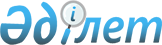 Об утверждении бюджета Докучаевского сельского округа Тимирязевского района на 2024-2026 годыРешение Тимирязевского районного маслихата Северо-Казахстанской области от 29 декабря 2023 года № 10/7
      Сноска. Вводится в действие с 01.01.2024 в соответствии с пунктом 7 настоящего решения.
      В соответствии с пунктом 2 статьи 9-1, статьей 75 Бюджетного кодекса Республики Казахстан, пунктом 2-7 статьи 6 Закона Республики Казахстан "О местном государственном управлении и самоуправлении в Республике Казахстан" Тимирязевский районный маслихат РЕШИЛ:
      1. Утвердить бюджет Докучаевского сельского округа Тимирязевского района на 2024-2026 годы согласно приложениям 1, 2 и 3 соответственно к настоящему решению, в том числе на 2024 год в следующих объемах:
      1) доходы – 39 486 тысяч тенге:
      налоговые поступления – 4 201 тысяча тенге;
      неналоговые поступления – 0 тысяч тенге;
      поступления от продажи основного капитала – 0 тысяч тенге;
      поступления трансфертов – 35 285 тысяч тенге;
      2) затраты – 39 486 тысяч тенге; 
      3) чистое бюджетное кредитование – 0 тысяч тенге:
      бюджетные кредиты – 0 тысяч тенге;
      погашение бюджетных кредитов – 0 тысяч тенге;
      4) сальдо по операциям с финансовыми активами – 0 тысяч тенге: приобретение финансовых активов – 0 тысяч тенге;
      поступления от продажи финансовых активов государства – 0 тысяч тенге;
      5) дефицит (профицит) бюджета – 0 тысяч тенге;
      6) финансирование дефицита (использование профицита) бюджета – 0 тысяч тенге:
      поступление займов – 0 тысяч тенге;
      погашение займов – 0 тысяч тенге;
      используемые остатки бюджетных средств – 0 тысяч тенге.
      2. Установить, что доходы бюджета сельского округа на 2024 год формируются в соответствии с Бюджетным кодексом Республики Казахстан за счет следующих налоговых поступлений:
      индивидуального подоходного налога с доходов, не облагаемых у источника выплаты;
      налога на имущество физических лиц, имущество которых находится на территории Докучаевского сельского округа;
      единого земельного налога;
      налога на транспортные средства с физических и юридических лиц, зарегистрированных в селах Докучаевского сельского округа.
      3. Установить, что доходы бюджета сельского округа формируются за счет следующих неналоговых поступлений:
      доходов от коммунальной собственности сельского округа;
      других неналоговых поступлений в бюджет сельского округа.
      4. Установить, что доходы бюджета сельского округа формируются за счет поступлений от продажи основного капитала:
      поступления от продажи земельных участков, за исключением поступлений от продажи земельных участков сельскохозяйственного назначения.
      5. Учесть, что в бюджете сельского округа предусмотрены бюджетные субвенции, передаваемые из районного бюджета на 2024 год в сумме 21 993 тысяч тенге.
      6. Учесть, в бюджете сельского округа поступление целевых трансфетов из вышестоящих бюджетов на 2024 год в сумме 13 292 тысячи тенге.
      7. Настоящее решение вводится в действие с 1 января 2024 года. Бюджет Докучаевского сельского округа на 2024 год Бюджет Докучаевского сельского округа на 2025 год Бюджет Докучаевского сельского округа на 2026 год
					© 2012. РГП на ПХВ «Институт законодательства и правовой информации Республики Казахстан» Министерства юстиции Республики Казахстан
				
      Председатель районного маслихата

 А. Асанова
Приложение 1 к решению Тимирязевского районного маслихатаот 29 декабря 2023 года № 10/7
Категория
Класс
Подкласс
Наименование
Сумма (тысяч тенге)
1) Доходы
39 486
1
Налоговые поступления
4 201
01
Подоходный налог
572
2
Индивидуальный подоходный налог 
572
04
Налоги на собственность
3 629
1
Налоги на имущество
126
4
Налог на транспортные средства 
2 949
5
Единый земельный налог
554
4
Поступления трансфертов
35 285
02
Трансферты из вышестоящих органов государственного управления
35 285
3
Трансферты из районного (города областного значения) бюджета
35 285
Функциональная группа
Администратор бюджетных программ
Программа
Наименование
Сумма (тысяч тенге)
2) Затраты
39 486
1
Государственные услуги общего характера
21 848
124
Аппарат акима города районного значения, села, поселка, сельского округа
21 848
001
Услуги по обеспечению деятельности акима города районного значения, села, поселка, сельского округа
21 848
7
Жилищно-коммунальное хозяйство
13 971
124
Аппарат акима района в городе, города районного значения, поселка, села, сельского округа
13 971
008
Освещение улиц населенных пунктов
 632
009
Обеспечение санитарии населенных пунктов
1 000
011
Благоустройство и озеленение населенных пунктов
70
8
Культура, спорт, туризм и информационное пространство
12 339
124
Аппарат акима района в городе, города районного значения, поселка, села, сельского округа
3 457
006
Поддержка культурно-досуговой работы на местном уровне
3 457
12
Транспорт и коммуникации
210
124
Аппарат акима района в городе, города районного значения, поселка, села, сельского округа
210
013
Обеспечение функционирования автомобильных дорог в городах районного значения, селах, поселках, сельских округах
210
3) Чистое бюджетное кредитование
0
4) Сальдо по операциям с финансовыми активами
0
5) Дефицит (профицит) бюджета
0
6) Финансирование дефицита (использование профцита) бюджета
0Приложение 2 к решению Тимирязевского районного маслихатаот 29 декабря 2023 года № 10/7
Категория
Класс
Подкласс
Наименование
Сумма (тысяч тенге)
1) Доходы
27 460
1
Налоговые поступления
4 467
01
Подоходный налог
609
2
Индивидуальный подоходный налог 
609
04
Налоги на собственность
3 858
1
Налоги на имущество
127
4
Налог на транспортные средства 
3141
5
Единый земельный налог
590
4
Поступления трансфертов
22 993
02
Трансферты из вышестоящих органов государственного управления
22 993
3
Трансферты из районного (города областного значения) бюджета
22 993
Функциональная группа
Администратор бюджетных программ
Программа
Наименование
Сумма (тысяч тенге)
2) Затраты
27 460
1
Государственные услуги общего характера
22 100
124
Аппарат акима города районного значения, села, поселка, сельского округа
22 100
001
Услуги по обеспечению деятельности акима города районного значения, села, поселка, сельского округа
22 100
7
Жилищно-коммунальное хозяйство
1 702
124
Аппарат акима района в городе, города районного значения, поселка, села, сельского округа
1 702
008
Освещение улиц населенных пунктов
 632
009
Обеспечение санитарии населенных пунктов
1 000
011
Благоустройство и озеленение населенных пунктов
70
8
Культура, спорт, туризм и информационное пространство
3 448
124
Аппарат акима района в городе, города районного значения, поселка, села, сельского округа
3 448
006
Поддержка культурно-досуговой работы на местном уровне
3 448
12
Транспорт и коммуникации
210
124
Аппарат акима района в городе, города районного значения, поселка, села, сельского округа
210
013
Обеспечение функционирования автомобильных дорог в городах районного значения, селах, поселках, сельских округах
210
3) Чистое бюджетное кредитование
0
4) Сальдо по операциям с финансовыми активами
0
5) Дефицит (профицит) бюджета
0
6) Финансирование дефицита (использование профицита) бюджета
0Приложение 3 к решению Тимирязевского районного маслихатаот 29 декабря 2023 года № 10/7
Категория
Класс
Подкласс
Наименование
Сумма (тысяч тенге)
1) Доходы
27 679
1
Налоговые поступления
4 686
01
Подоходный налог
639
2
Индивидуальный подоходный налог 
639
04
Налоги на собственность
4 047
1
Налоги на имущество
128
4
Налог на транспортные средства 
3 299
5
Единый земельный налог
620
4
Поступления трансфертов
22 993
02
Трансферты из вышестоящих органов государственного управления
22 993
3
Трансферты из районного (города областного значения) бюджета
22 993
Функциональная группа
Администратор бюджетных программ
Программа
Наименование
Сумма (тысяч тенге)
2) Затраты
27 679
1
Государственные услуги общего характера
22 319
124
Аппарат акима города районного значения, села, поселка, сельского округа
22 319
001
Услуги по обеспечению деятельности акима города районного значения, села, поселка, сельского округа
22 319
7
Жилищно-коммунальное хозяйство
1 702
124
Аппарат акима района в городе, города районного значения, поселка, села, сельского округа
1 702
008
Освещение улиц населенных пунктов
 632
009
Обеспечение санитарии населенных пунктов
1 000
011
Благоустройство и озеленение населенных пунктов
70
8
Культура, спорт, туризм и информационное пространство
3 448
124
Аппарат акима района в городе, города районного значения, поселка, села, сельского округа
3 448
006
Поддержка культурно-досуговой работы на местном уровне
3 448
12
Транспорт и коммуникации
210
124
Аппарат акима района в городе, города районного значения, поселка, села, сельского округа
210
013
Обеспечение функционирования автомобильных дорог в городах районного значения, селах, поселках, сельских округах
210
3) Чистое бюджетное кредитование
0
4) Сальдо по операциям с финансовыми активами
0
5) Дефицит (профицит) бюджета
0
6) Финансирование дефицита (использование профицита) бюджета
0